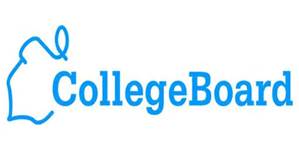 Creating an Account for Drawing Submissions with the AP College Boardhttps://apstudent.collegeboard.org/homeCongratulations! You are well on your way to submitting a completed Drawing portfolio to the AP College Board!! There are two separate accounts you will need to create.You will need a College Board account to receive your AP scores next summer             (if you have one for the SAT, ACT, previous AP Exam, etc. you do not need to sign-up again)An AP Studio account to upload images for portfolio submissionToday you will be traveling to the media center to register and create an account online for eventual submission of your portfolio. Once you have completed the registration process, feel free to look around the website and familiarize yourself with it, as we will be getting ready to frequent it quite often in the coming weeks ahead!To register for submission of your work, use this address - https://apstudio.ets.org/When you are working your way through registration, please make sure your address is correct. This is the address where the College Board will send your Quality section of your portfolio back to you in the summer, via UPS.Once you have successfully created an account, you may frequent it as often as you like. You may also begin inputting your Commentary for your Concentration section of your portfolio. Remember there is a character limit for the writing of each answer. As you type, the website will automatically generate how many characters you have available/left to write. 